Мастер – класс по изготовлению прихватки «Пион» в технике вязание крючком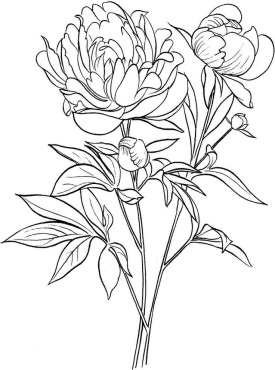 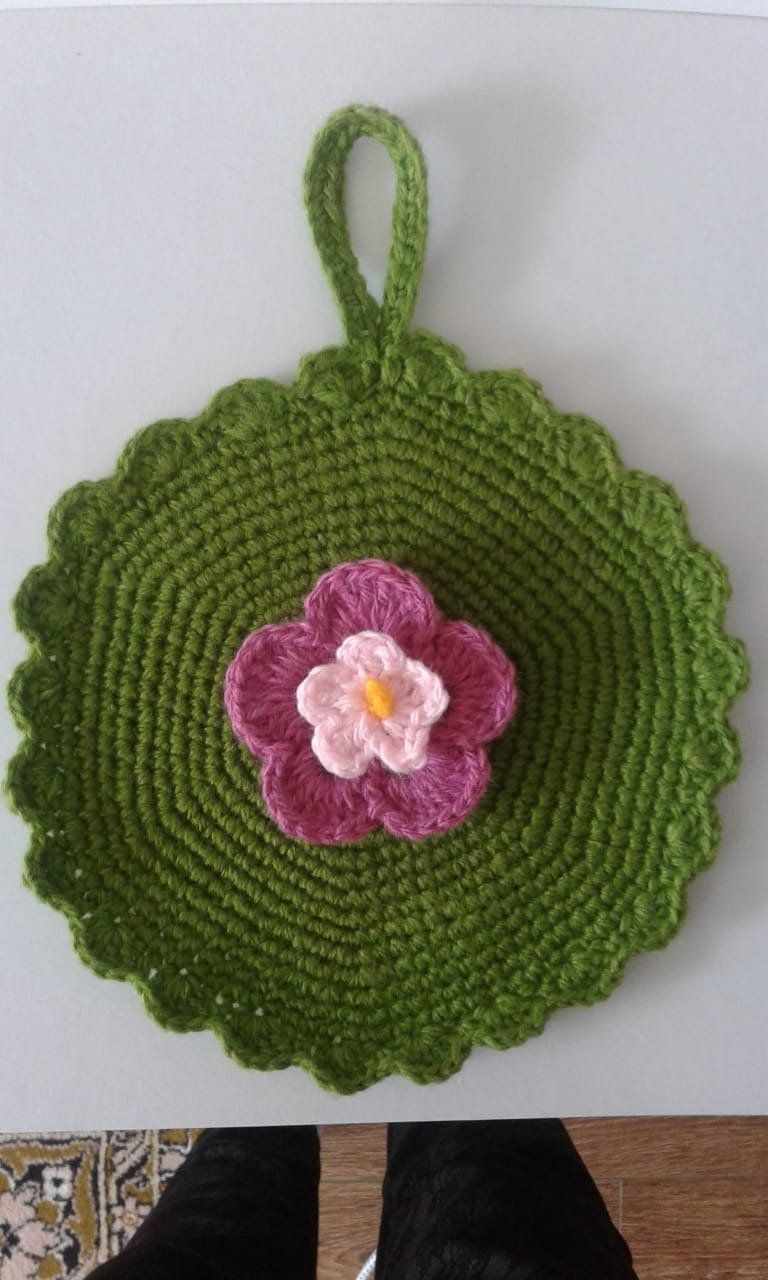 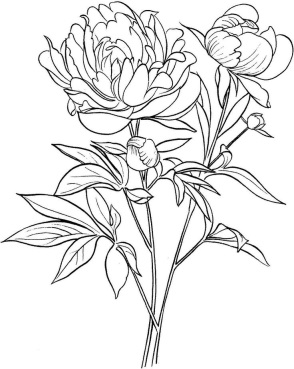 Дорогие мои ученицы - рукодельницы предлагаю вам мастер – класс по изготовлению прихватки «Пион» в технике вязание крючкомДом, в которой мы живём, работаем и отдыхаем, должен быть уютным и, конечно, красивым. Чтобы достигнуть этого, вовсе нет необходимости затрачивать большие средства. Но для этого необходимо многое сделать своими руками.И, увлекаясь вязанием, каждый из вас может создать красивый и неповторимый интерьер. Каждое рукотворное произведение должно быть выполнено по заранее продуманному плану, для конкретной цели и в определённом цвете.При работе на кухне постоянно приходится иметь дело с горячей посудой (кастрюлями, сковородами, чайниками). Для того чтобы не обжечь руки обычно используют прихватки. Конечно, можно купить, но всё, что продается в магазине, не оригинально. Лучше изделие связать самой, проявив свою фантазию и творчество.Для вас я разработала пошаговое описание и фотографии выполнения работы. В работе используется  спиральный способ вязания, которым мы с вами пользуемся на каждом занятии. При этом способе каждая, даже самая мелкая деталь, вяжется отдельно. Затем все уже готовые детали соединяются друг с другом с помощью иглы. Размер готовой прихватки: 18 см х 18 см.По всем вопросам звоните и пишите мне в Ватсап 89184714047и электронную почту kondrycko.irina@yandex.ru Подготовьте инструменты и материалывозьмите с собой хорошее настроениеи мы приступаем:Условные обозначения:Сокращённая запись 4,6,12 – необходимо связать 4 воздушные петли, соединить в колечко. В середину колечка связать 6 столбиков без накида,  следующий ряд вязать по 2 столбика без накида в каждую петлю предыдущего ряда, получиться 12 столбиков;Сокращённая запись ст.б.н., - означает столбик без накида;Сокращённая запись 1 ряд 1,2,3 = 18, означает, что весь ряд необходимо связать 1 ст.б.н., а следующую петлю вязать 2 столбика, получиться 18 ст.б.н.;1 ряд по одной, означает, что необходимо вязать все столбики в ряду;1 ряд сокращение петель - 4,5 вместе, означает, что необходимо связать 3 ст.б.н, а 4 и 5 столбик связать вместе. - цепочка из воздушных петель;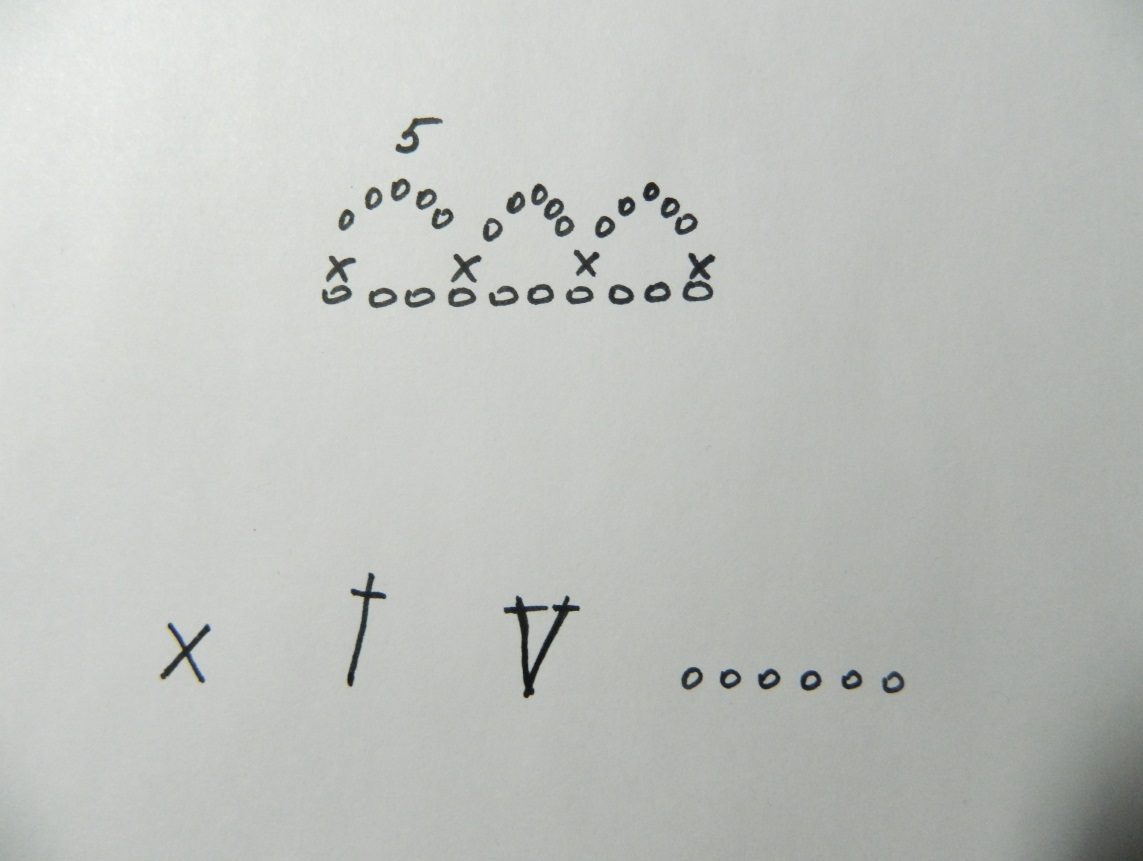 - столбик без накида;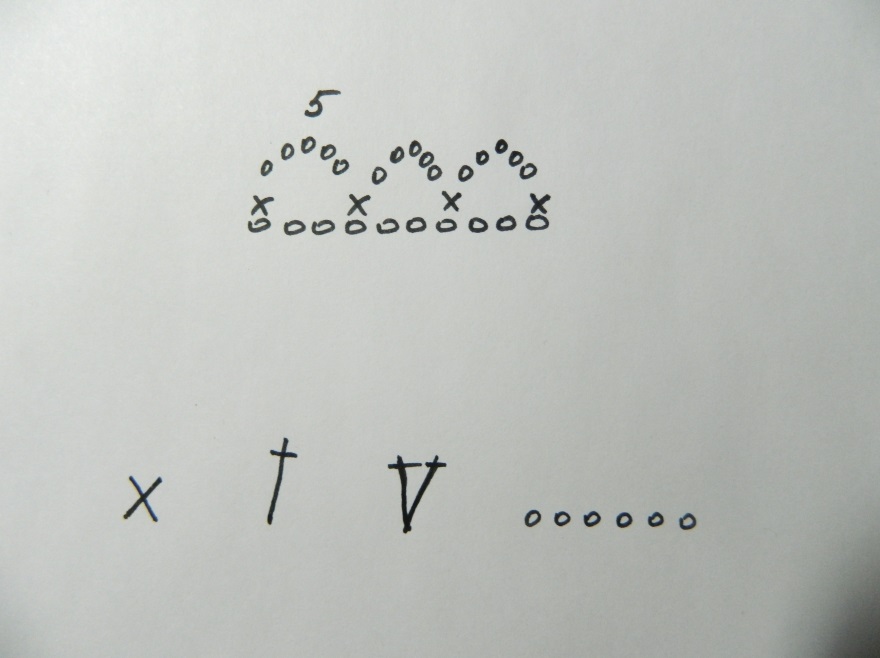  - столбик с накидом;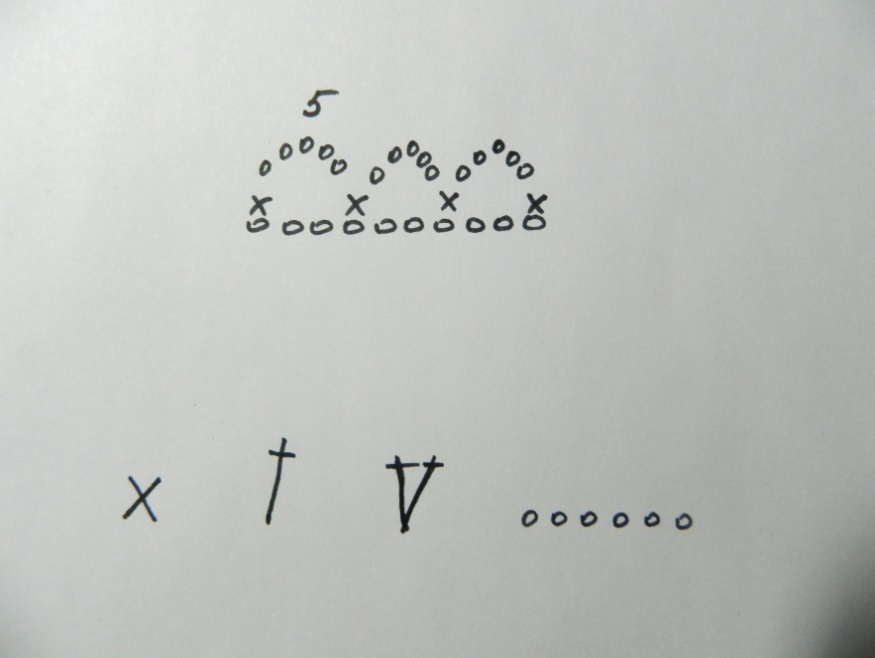 -  5 столбиков с накидом в одну петлю.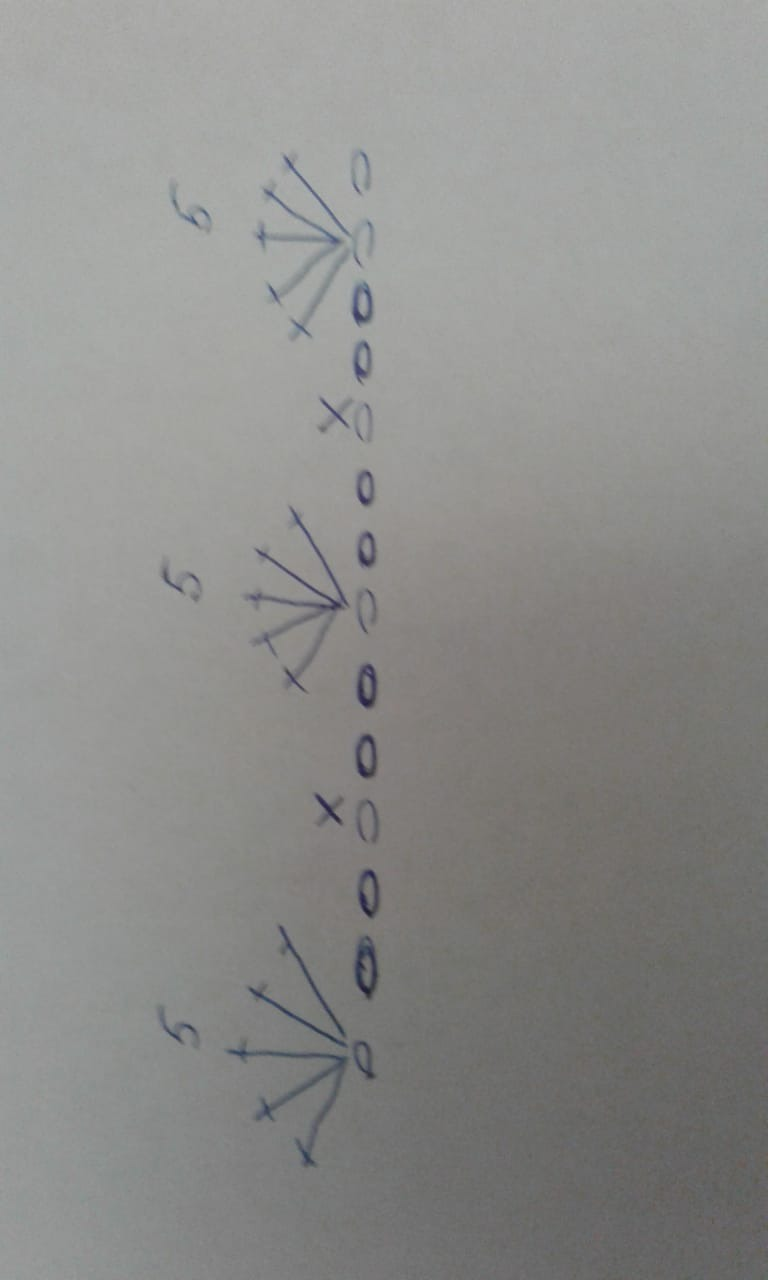 Технологическая последовательность работыЦель: приобрести навыки и усвоить методику вязания прихватки.Внимание! Основная деталь вяжется в одну нить, по спирали под обе стороны петли столбика без накида. Для удобства вязания отмечайте первую петлю нового ряда нитью другого цвета. Лёгких вам петелек!Одаривайте своих друзей и знакомых изделиями личного труда№п\пИнструменты и материалыКоличество1.Пряжа (полушерстянная) зелёного цвета1 моток2.Пряжа (полушерстянная) любого цветаостатки3.Крючок1 шт.4.Игла с большим ушком1 шт.5.Ножницы1 шт.№Последовательность выполнения работыГрафическое изображение работы1.Основа-прихватки:Зелёной пряжей: (4,6,12) – необходимо связать 4 воздушные петли, соединить в колечко. В середину колечка связать 6 столбиков без накида,  следующий ряд вязать по 2 столбика без накида в каждую петлю предыдущего ряда, получиться 12 столбиковПрибавление петель:1 ряд -1,2,3 = 181 ряд -1,2,3,4 = 241 ряд -1,2,3,4,5 = 301 ряд -1,2,3,4, 5,6 = 361 ряд -1,2,3,4, 5,6, 7 = 421 ряд -1,2,3,4, 5,6,7,8 = 481 ряд -1,2,3,4, 5,6,7,8,9 = 541 ряд -1,2,3,4, 5,6,7,8,9,10 = 601 ряд -1,2,3,4, 5,6,7,8,9,10,11 = 661 ряд -1,2,3,4, 5,6,7,8,9,10,11,12= 721 ряд -1,2,3,4, 5,6,7,8,9,10,11,12,13= 781 ряд -1,2,3,4, 5,6,7,8,9,10,11,12,13,14= 541 ряд -1,2,3,4, 5,6,7,8,9,10,11,12,13,14,15=601 ряд по одной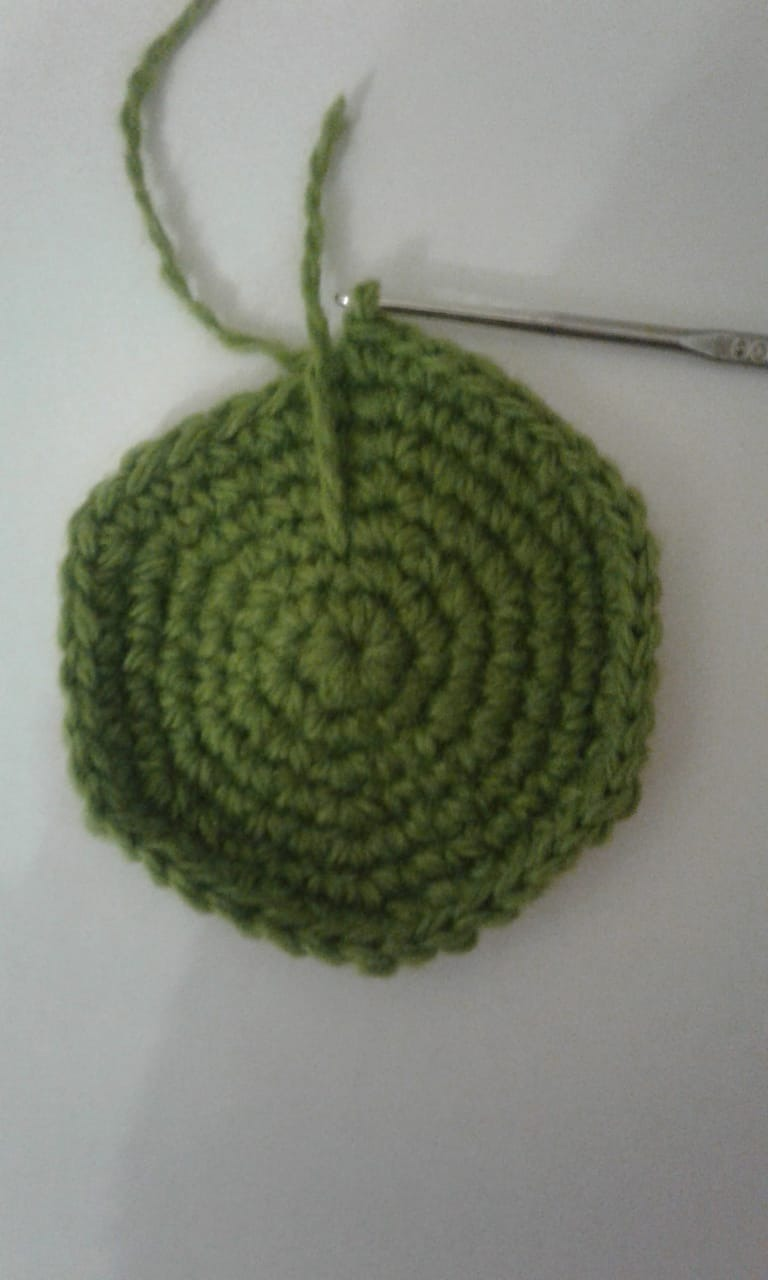 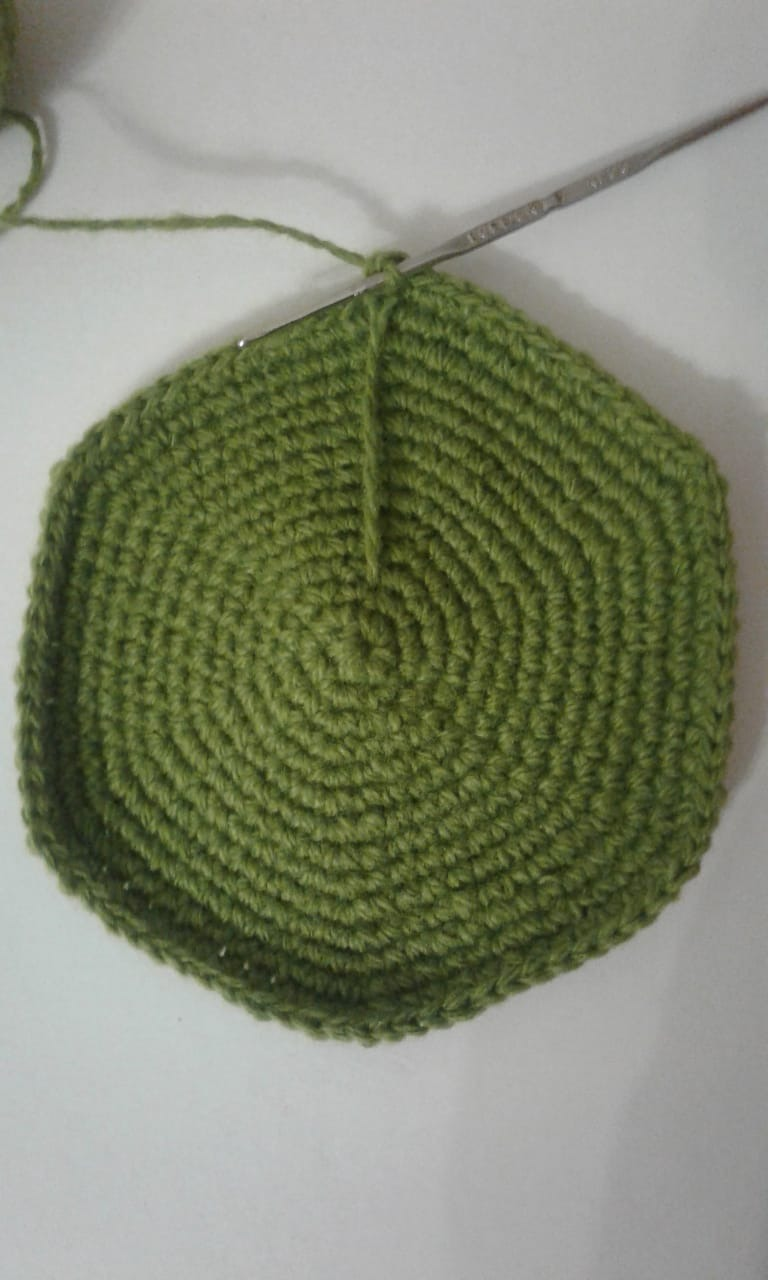 Можно по желанию выбрать любую обвязку прихватку-по схеме №1:илипо схеме №2:схеме №1   схеме №2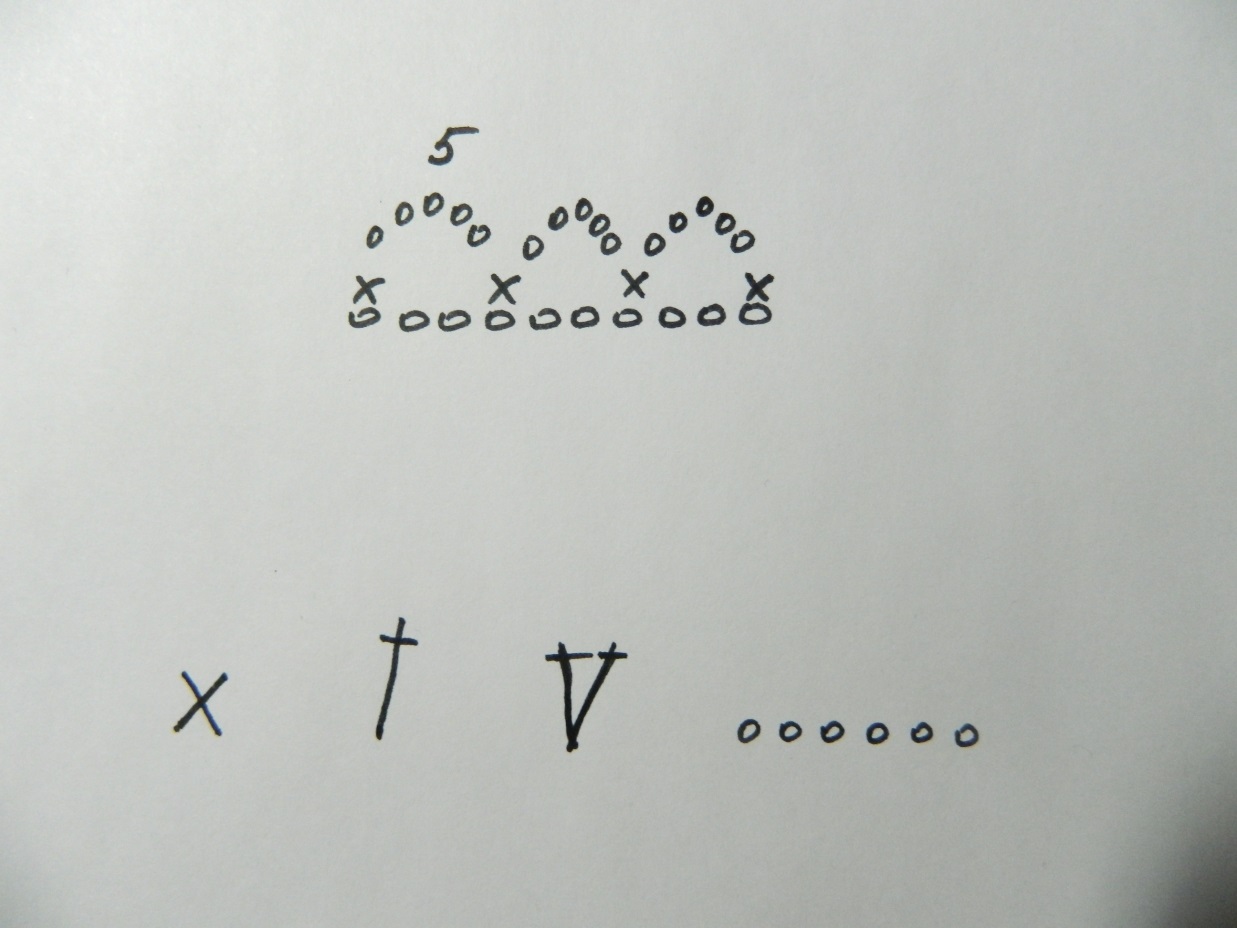 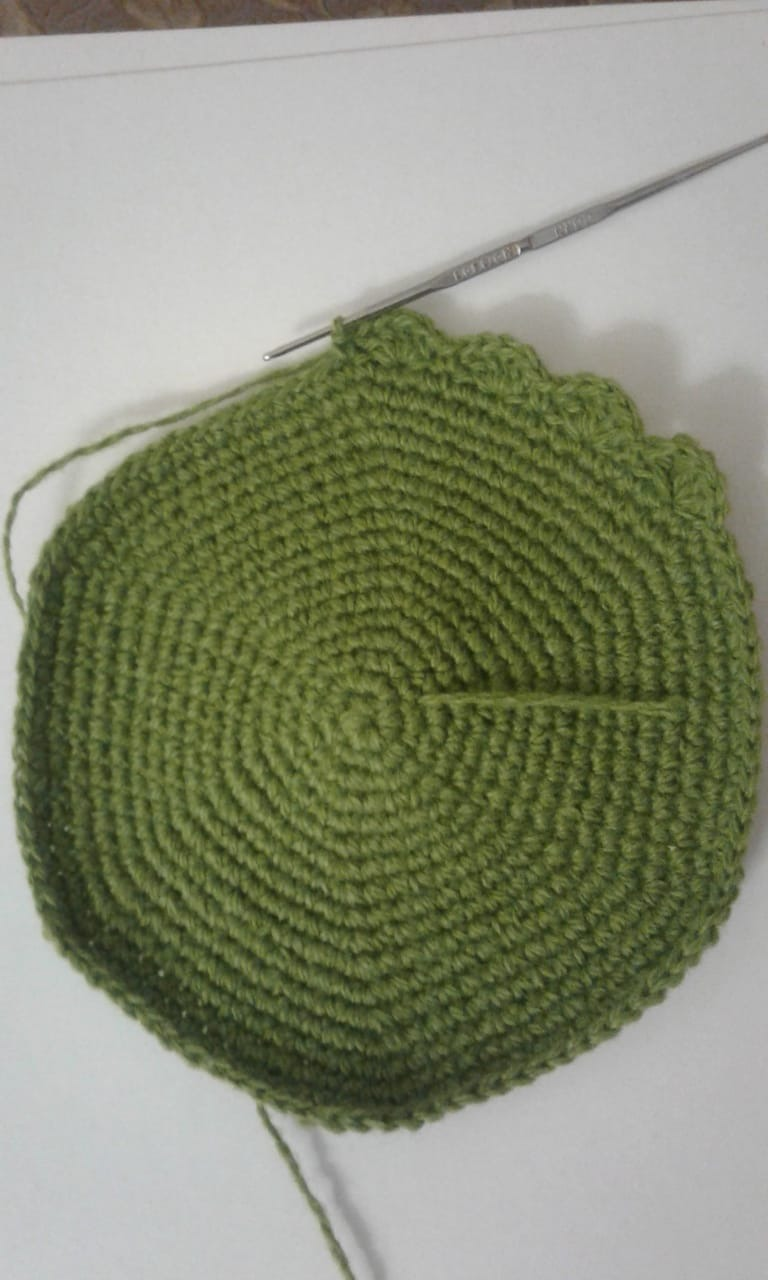 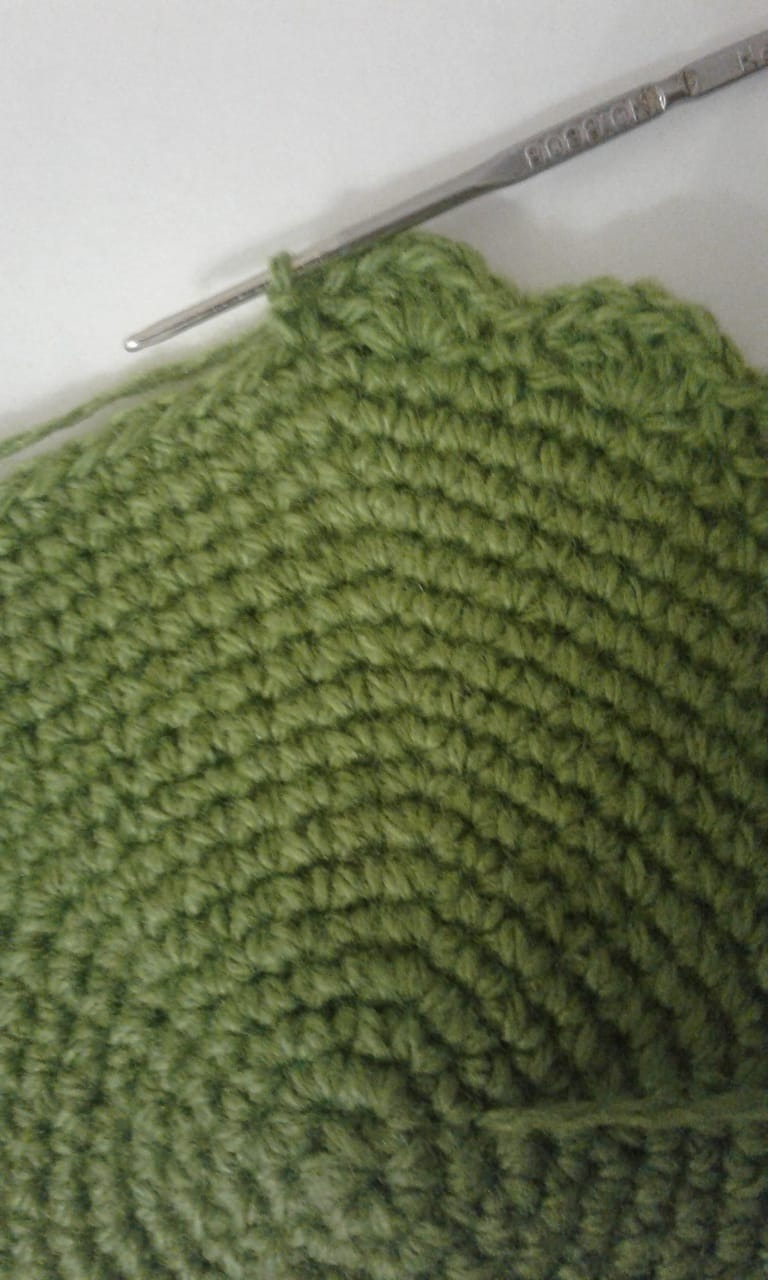 Подвесная петелька:Связать 25 воздушных петель, и провязать по цепочке столбики без накида, сложить  петельку пополам и присоединить столбиком к основе (или пришить)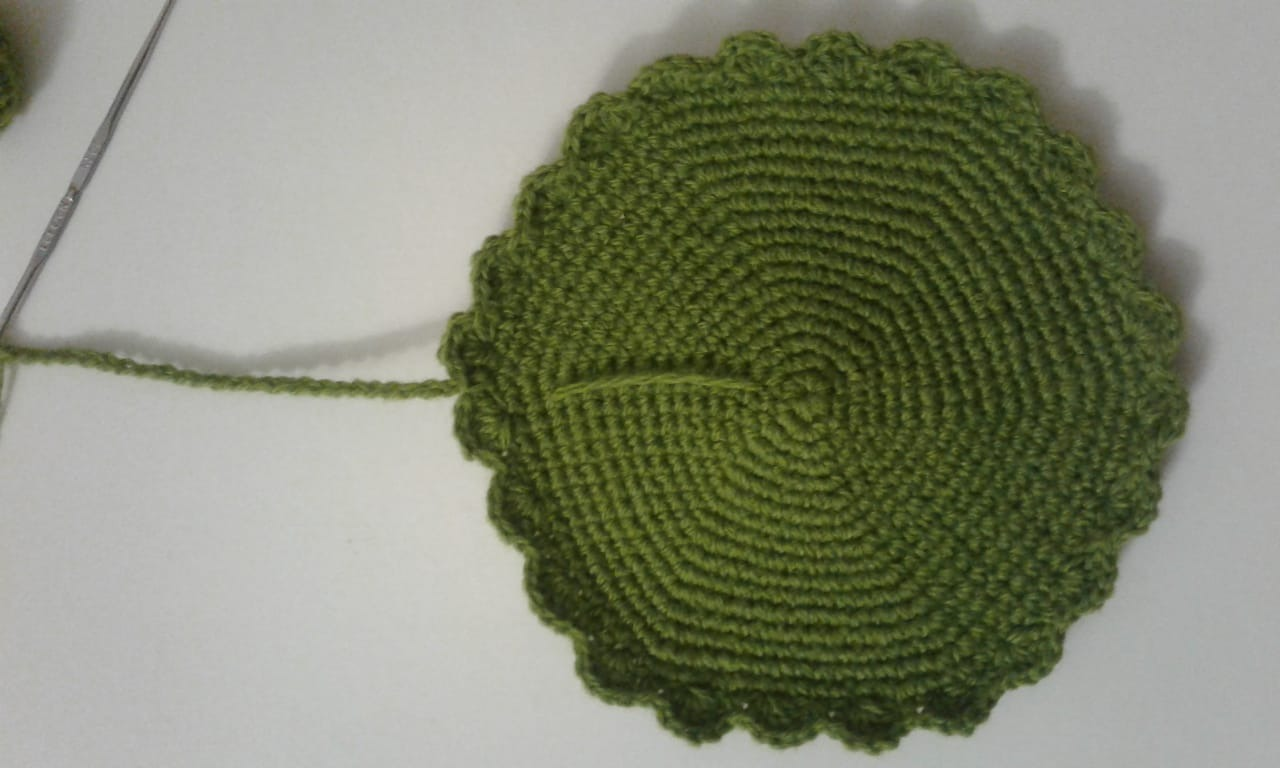 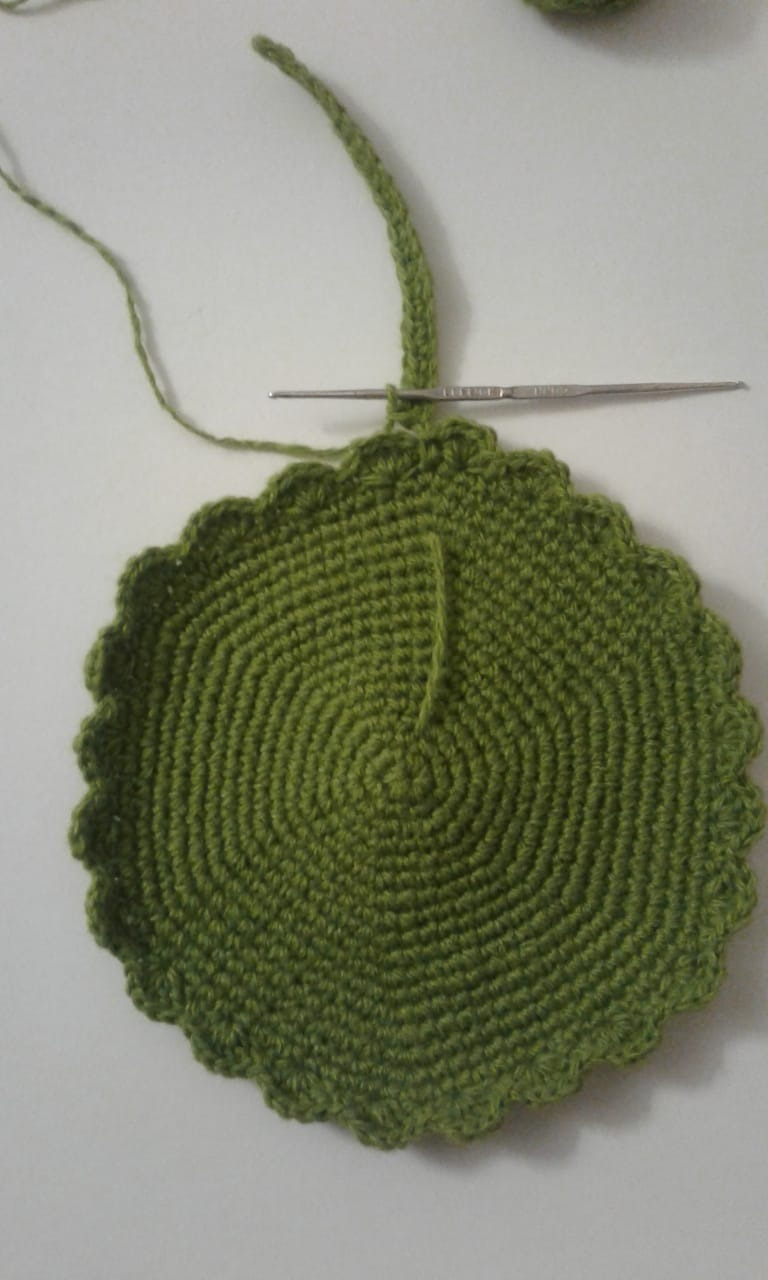 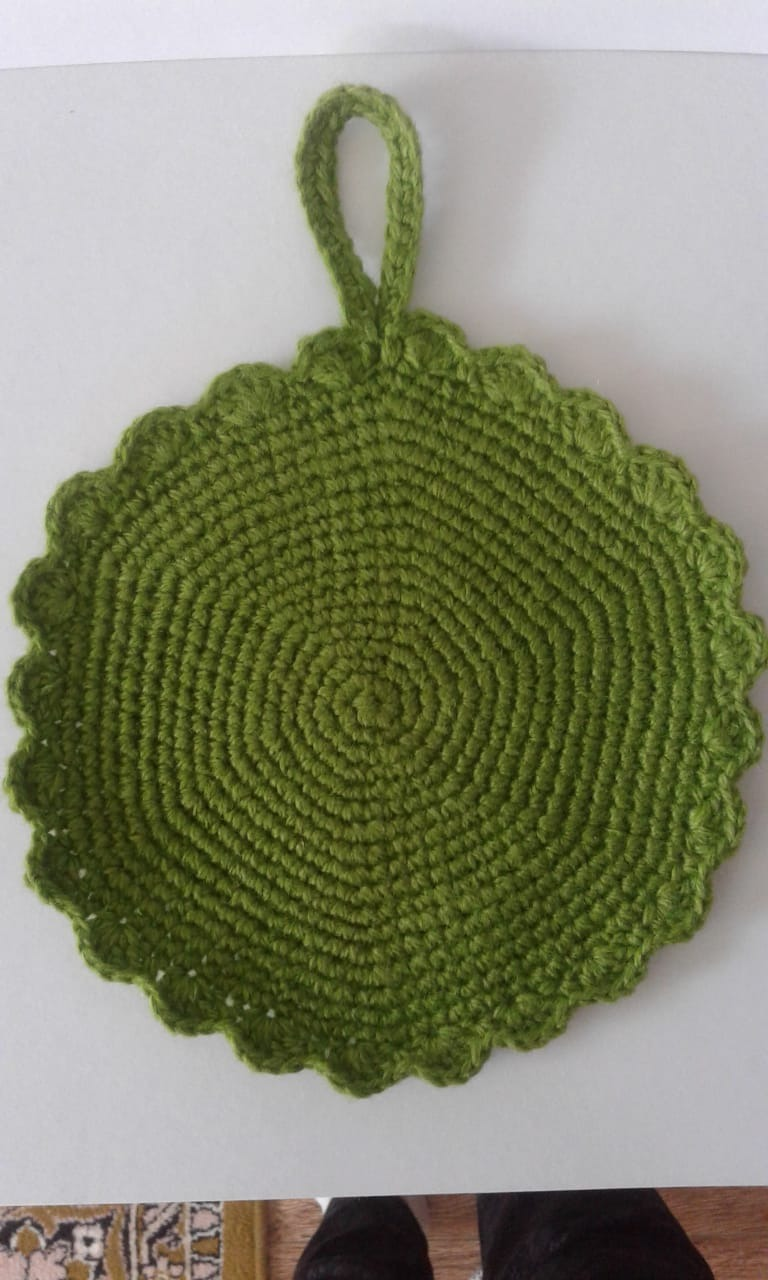 Большой цветочек:СВОБОДНО связать 5 воздушных петель, соединить, столбиком без накида в кольцо;- в середину колечка связать 10 столбиков  без накида;1 ряд – вяжем 5 воздушных петель, 2 петли пропускаем и в третью петлю вяжем столбик без накида. И так 5 раз, это 5лепестков.1 ряд – в каждое отверстие (лепесток) провязываем по 9 столбиков с никидом, а где столбик без накида предыдушего ряда в него провязываем 1 столбик без накида. И так провязываем все лепестки.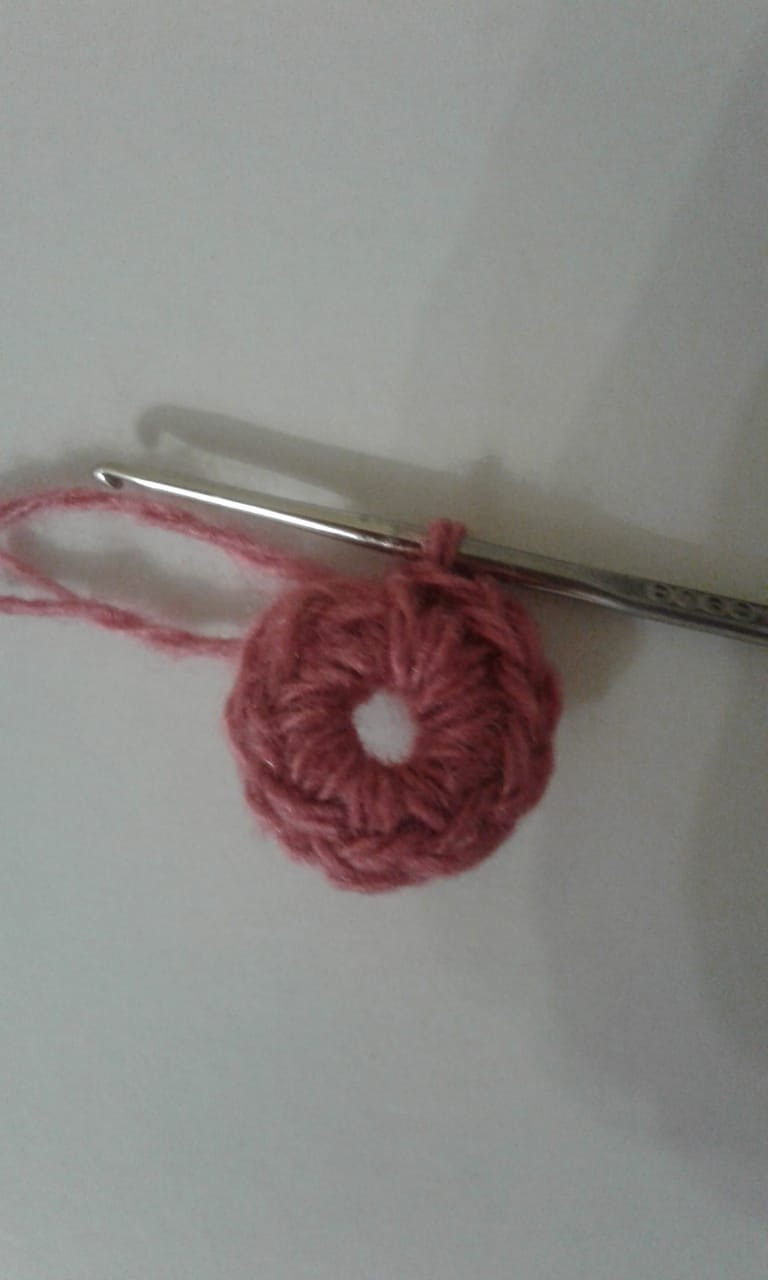 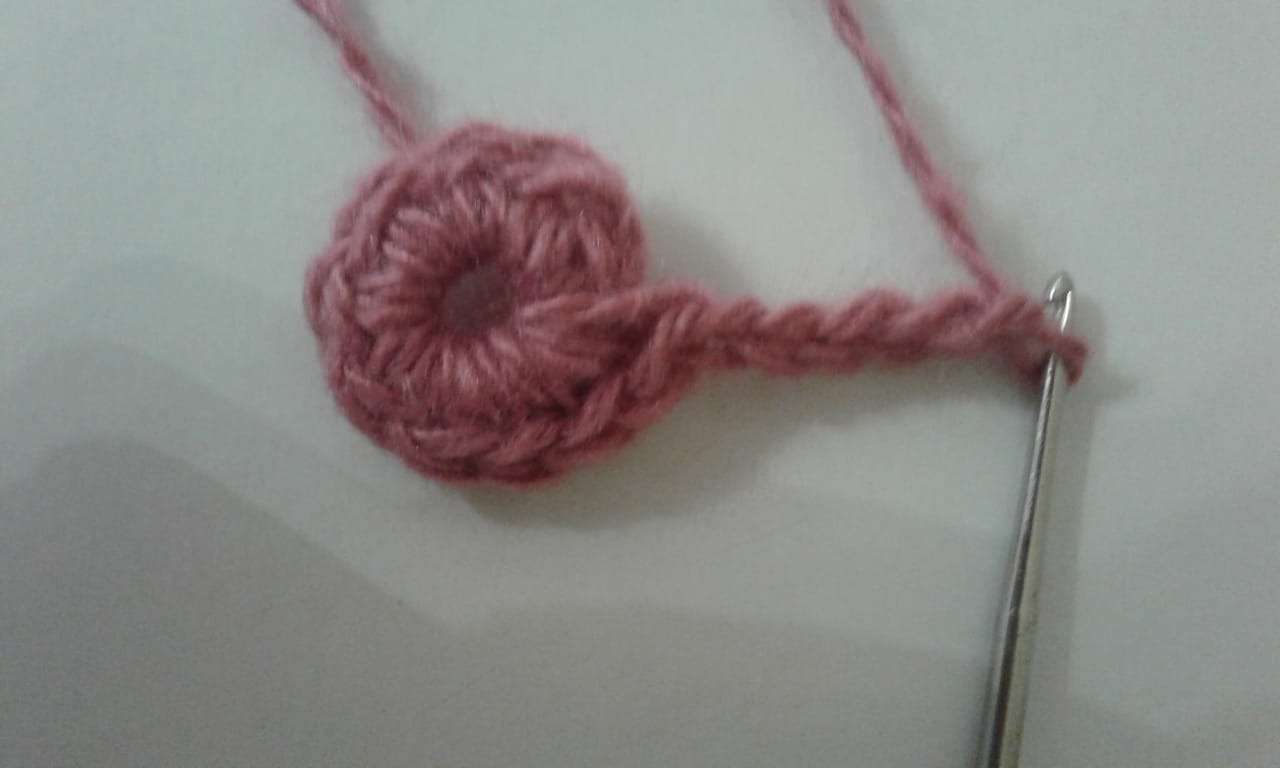 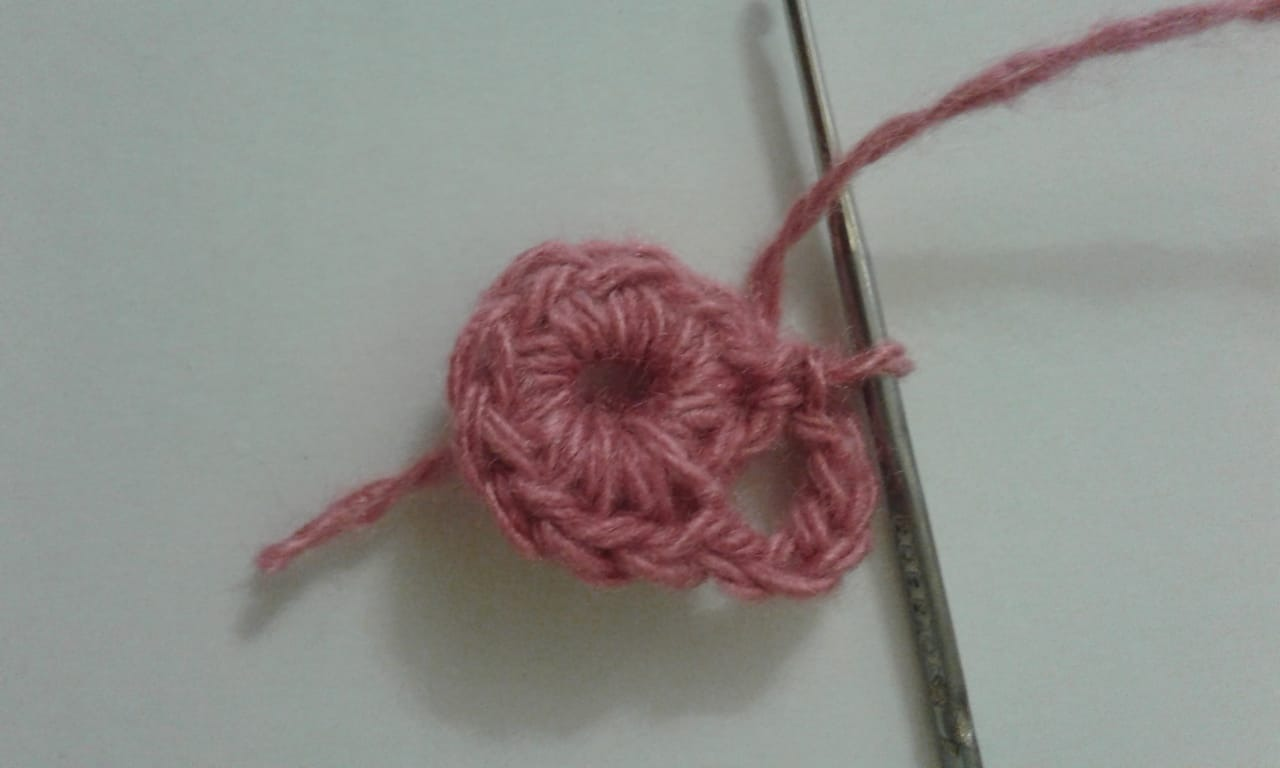 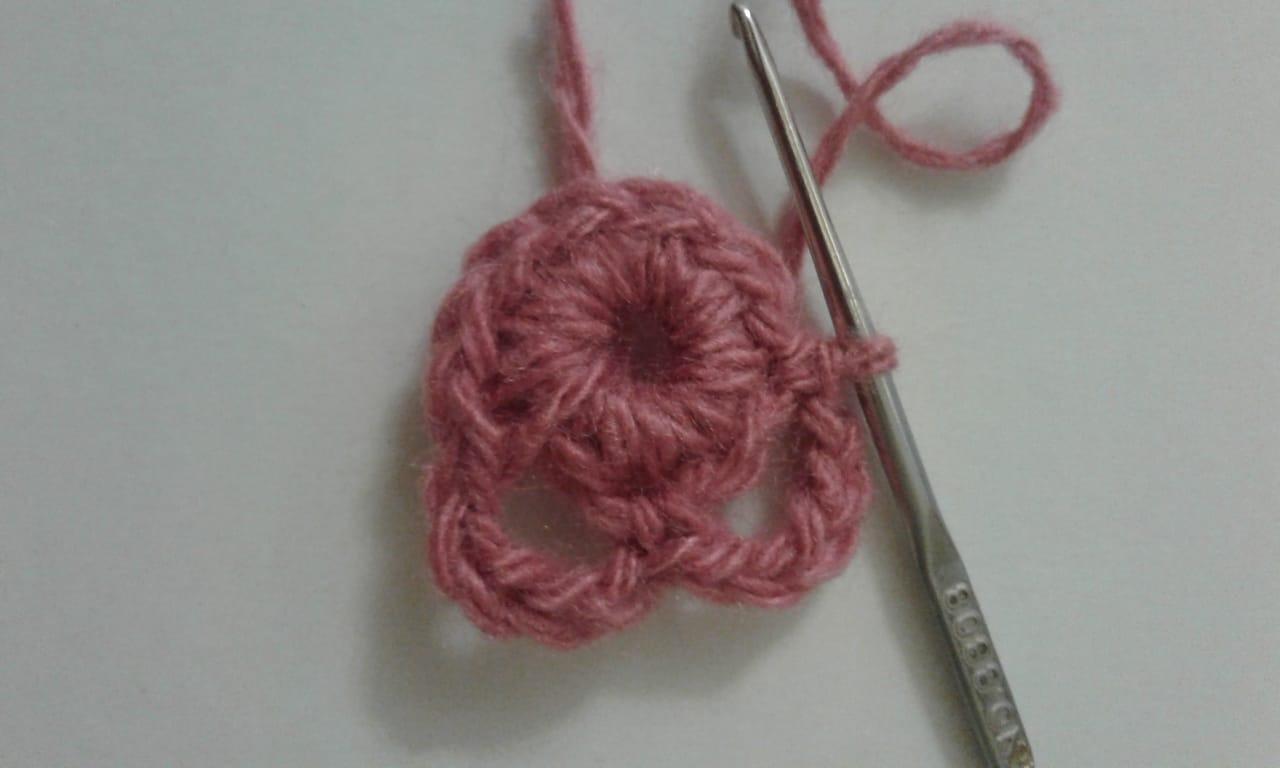 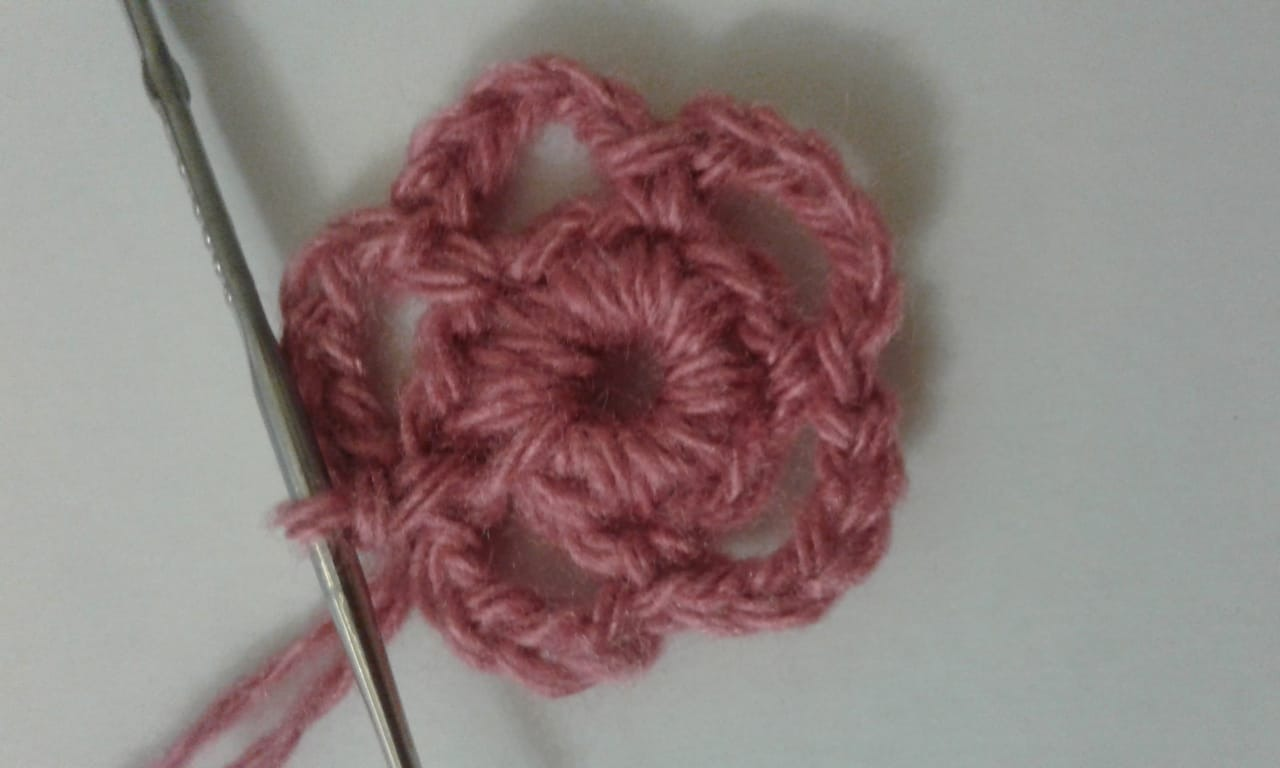 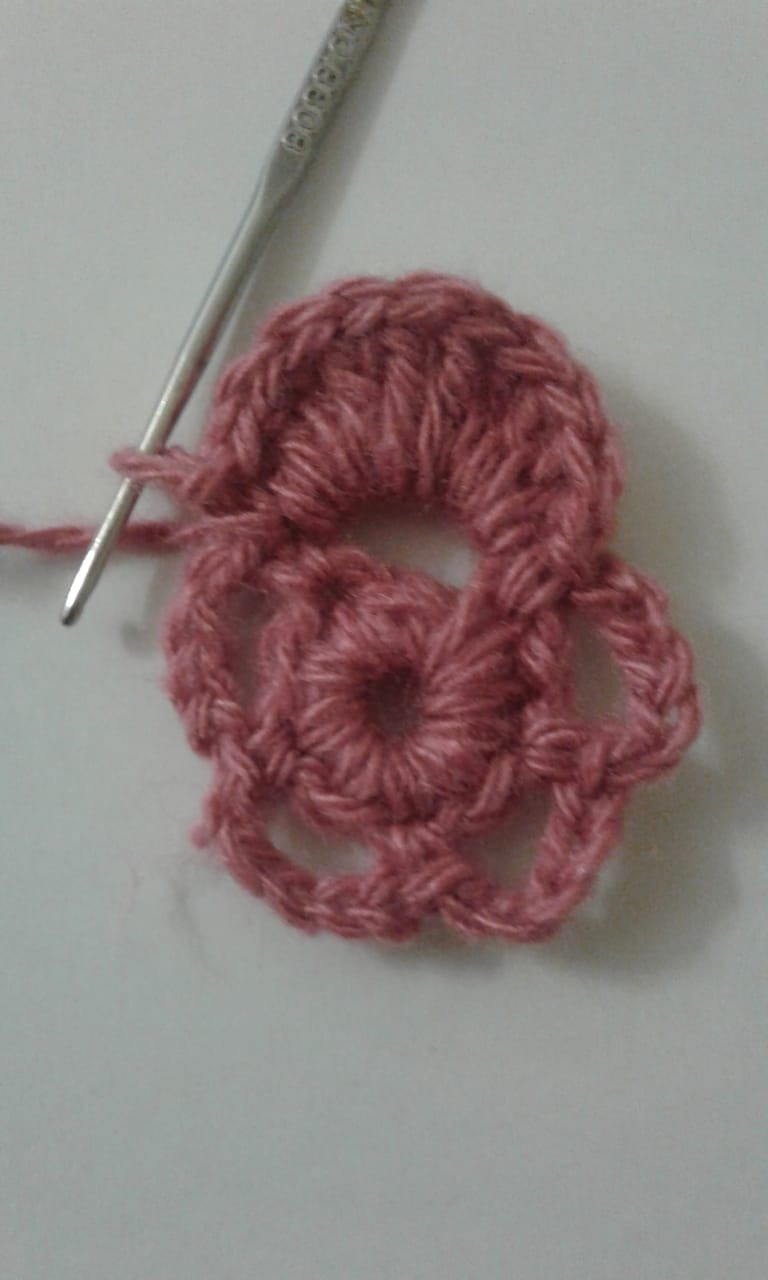 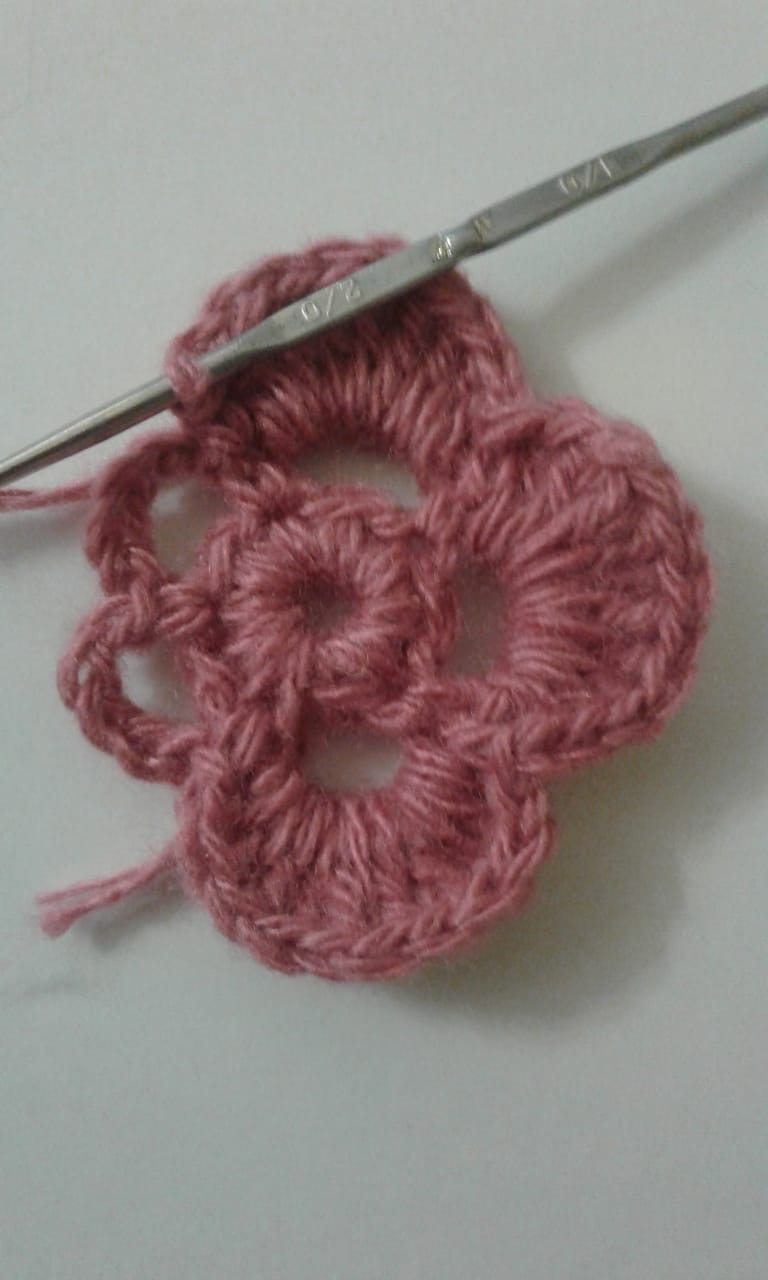 Маленький цветок:СВОБОДНО связать 5 воздушных петель, соединить, столбиком без накида в кольцо;далее по схеме: продвигая каждый лепесток, всего 5 лепестков;серединка цветка: связать 4 воздушные петли соединить в колечко, вставить с серединку.1.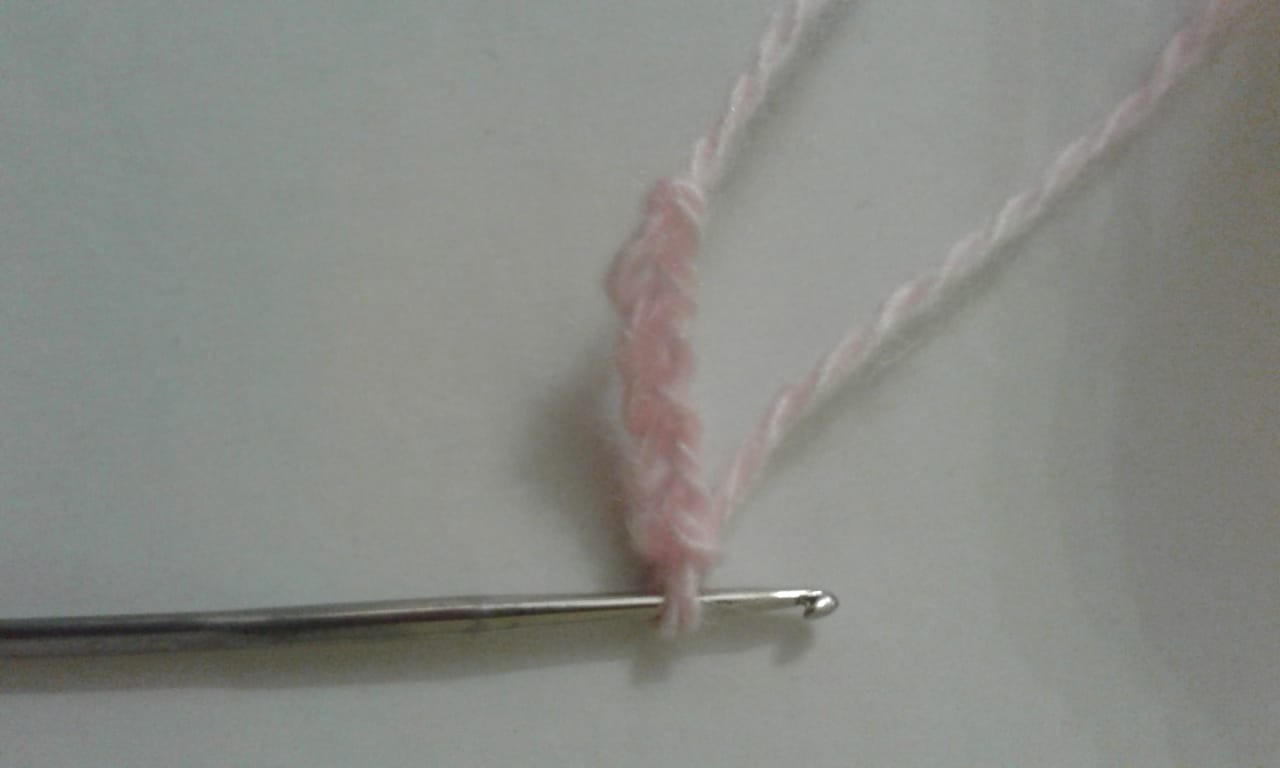 2. 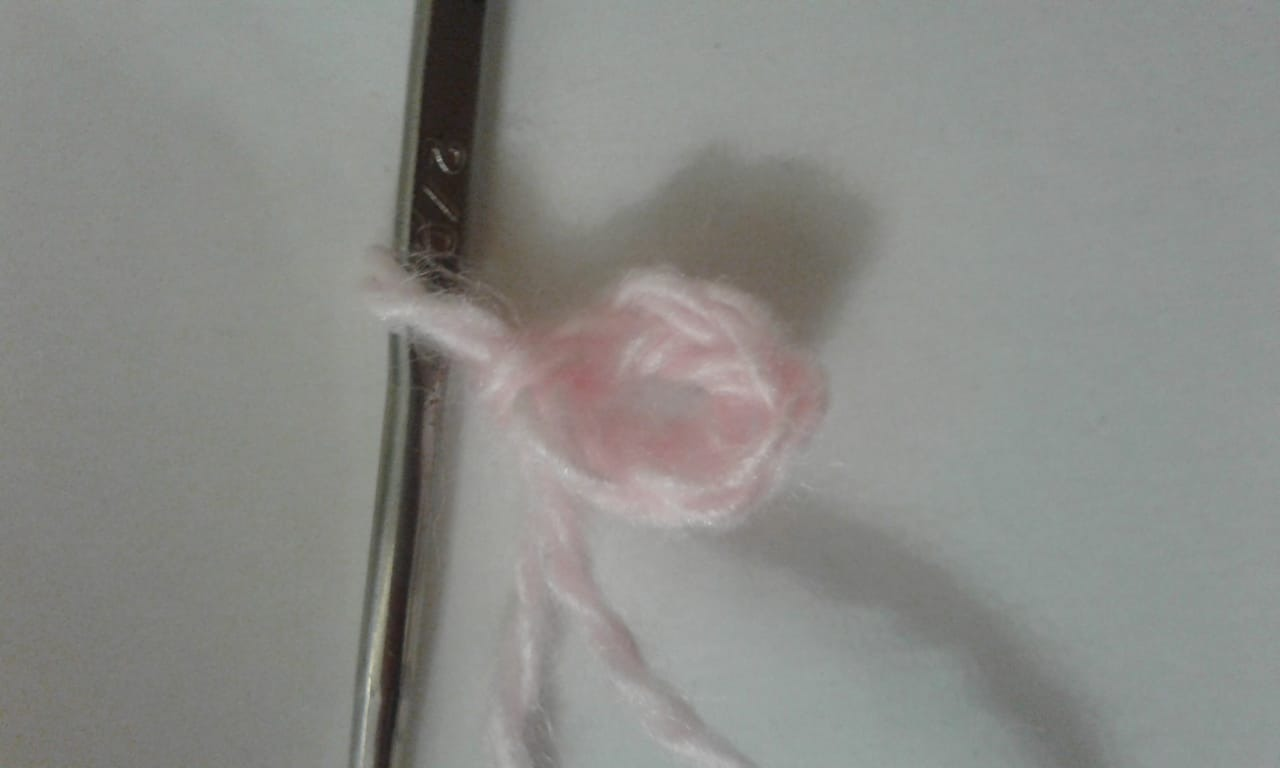 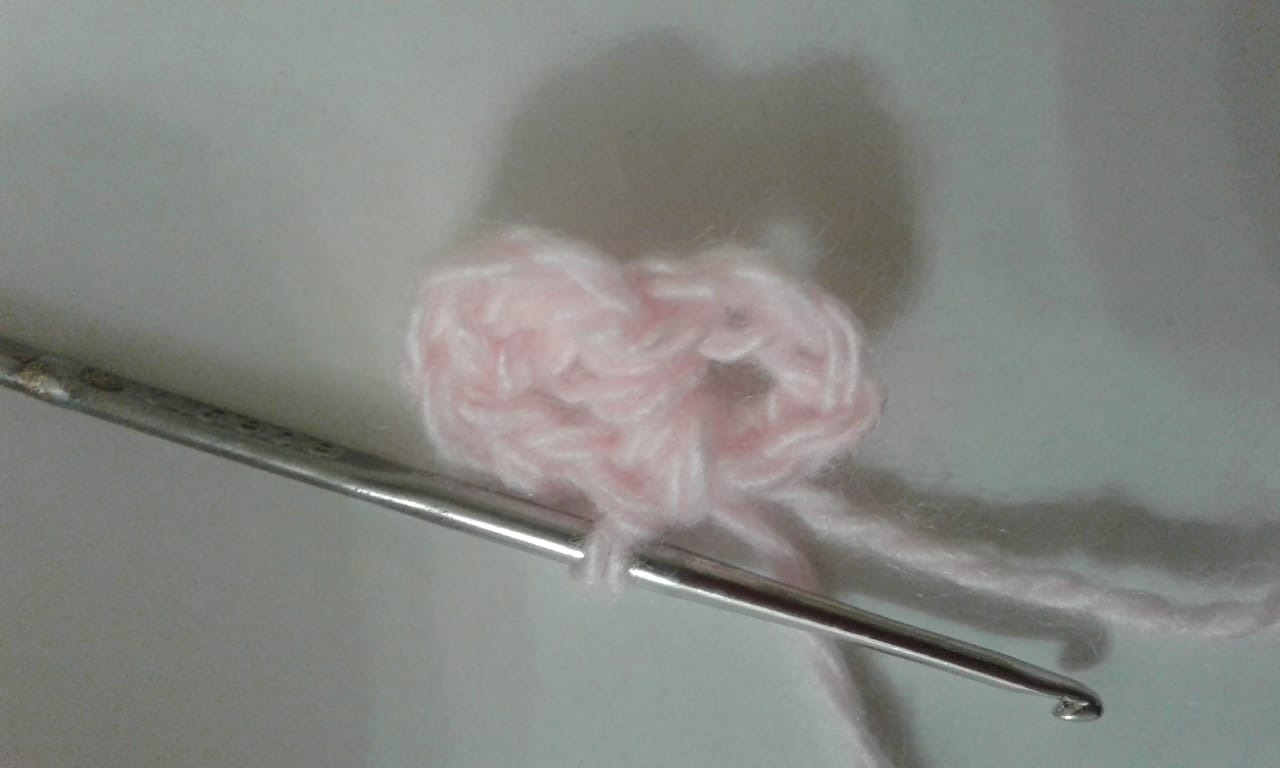 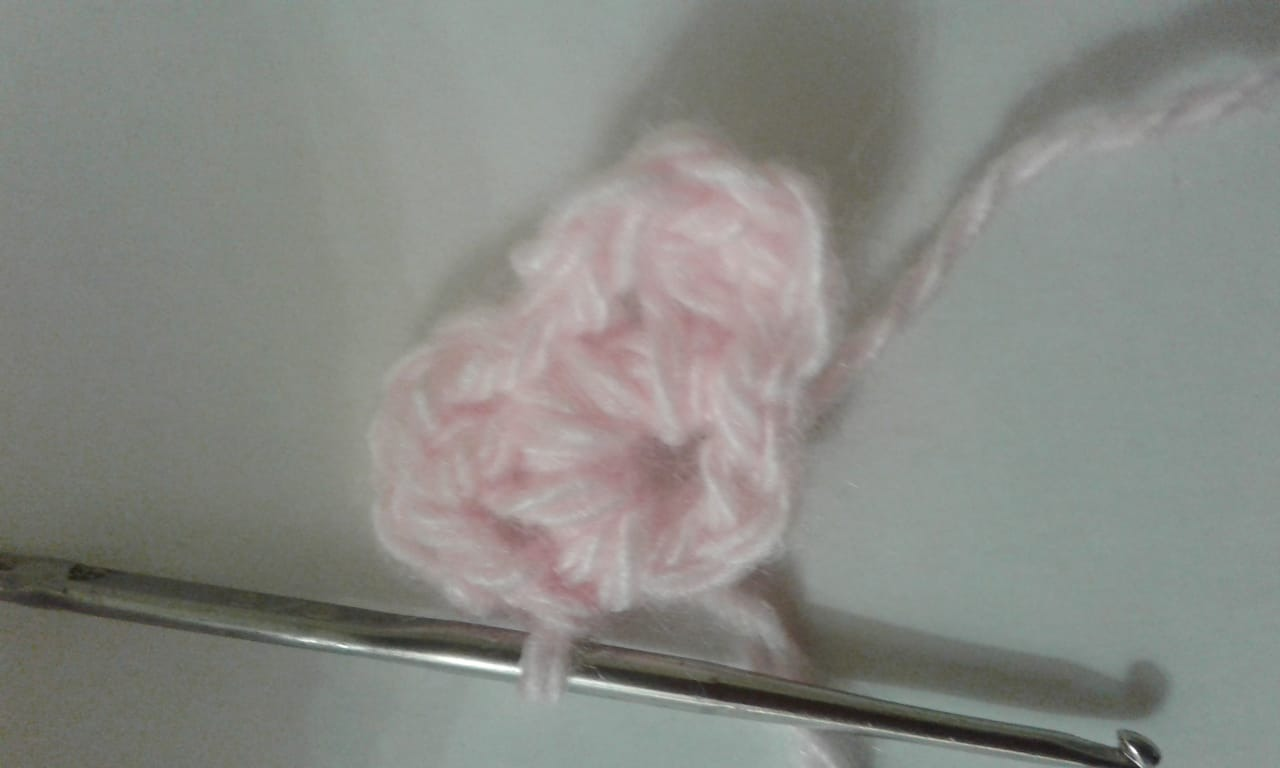 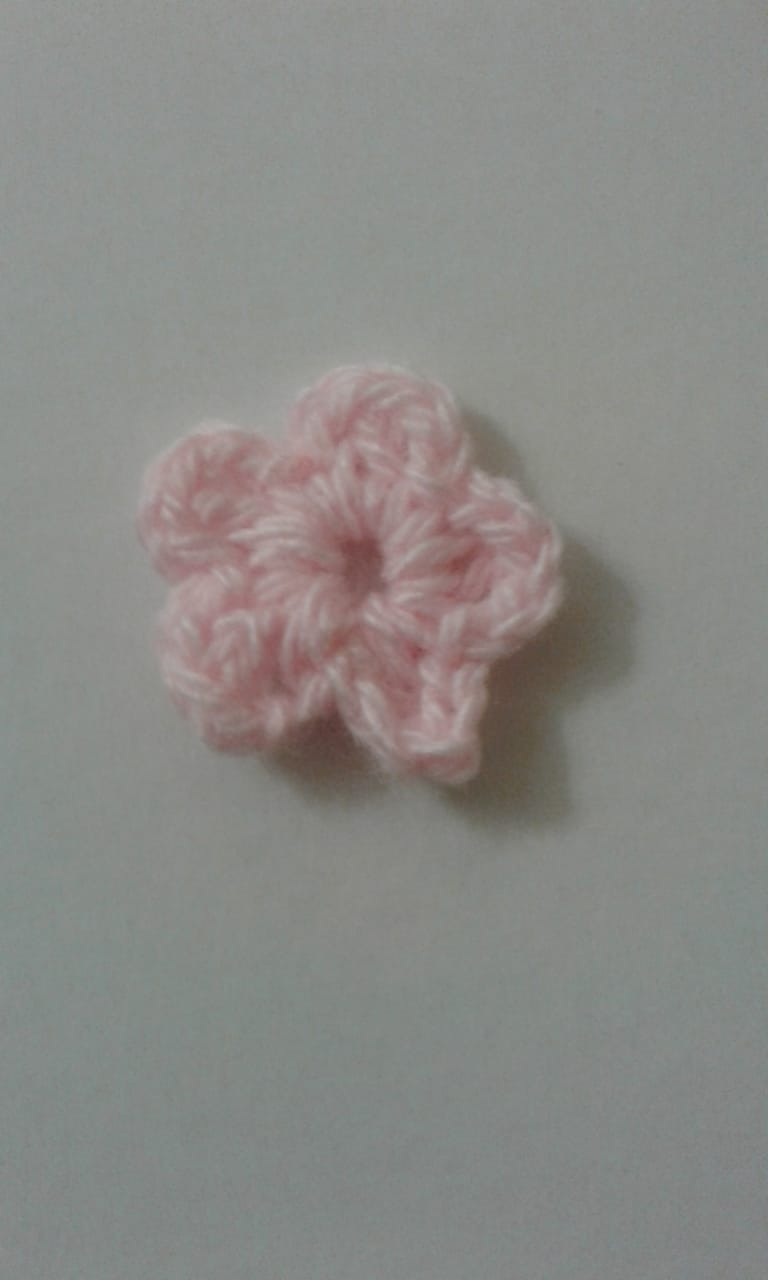 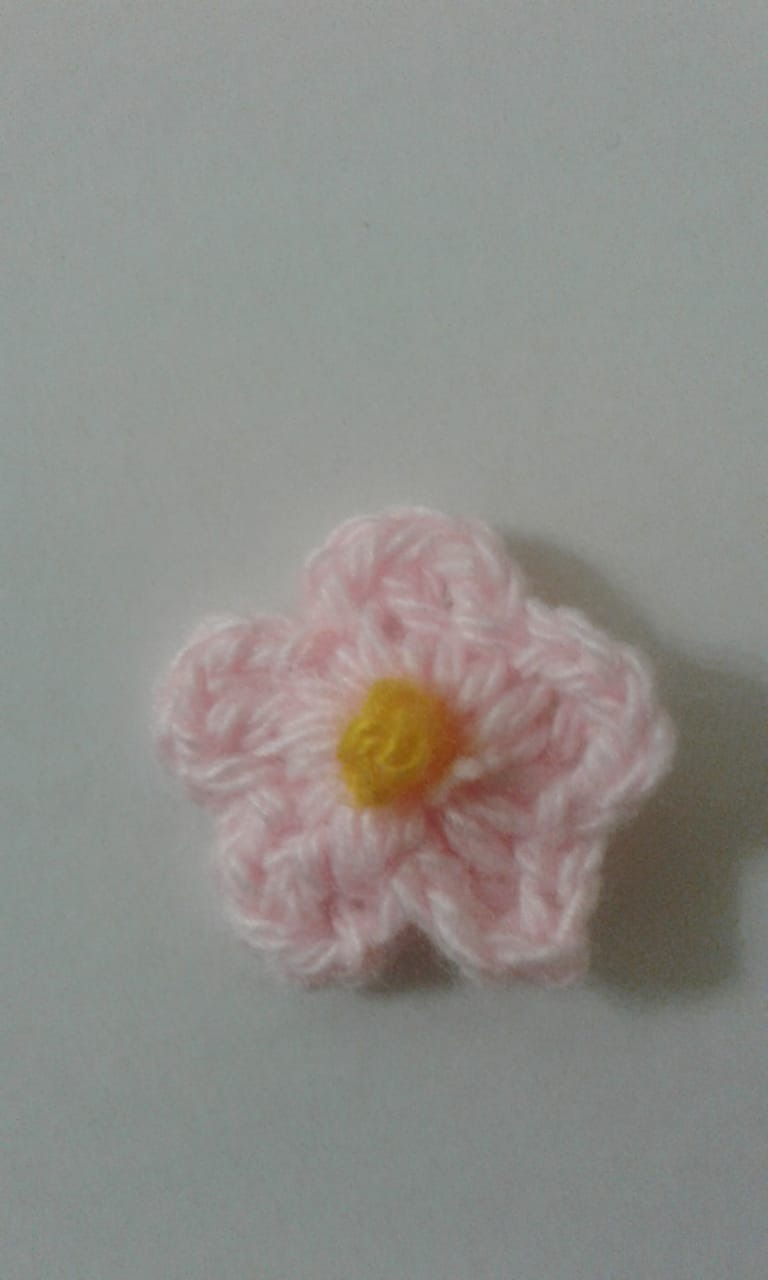 Оформление: Готовую прихватку отутюжить с двух сторон.Соединить цветочки между собой иглой  и украсить ими прихватку.       Прихватка готова!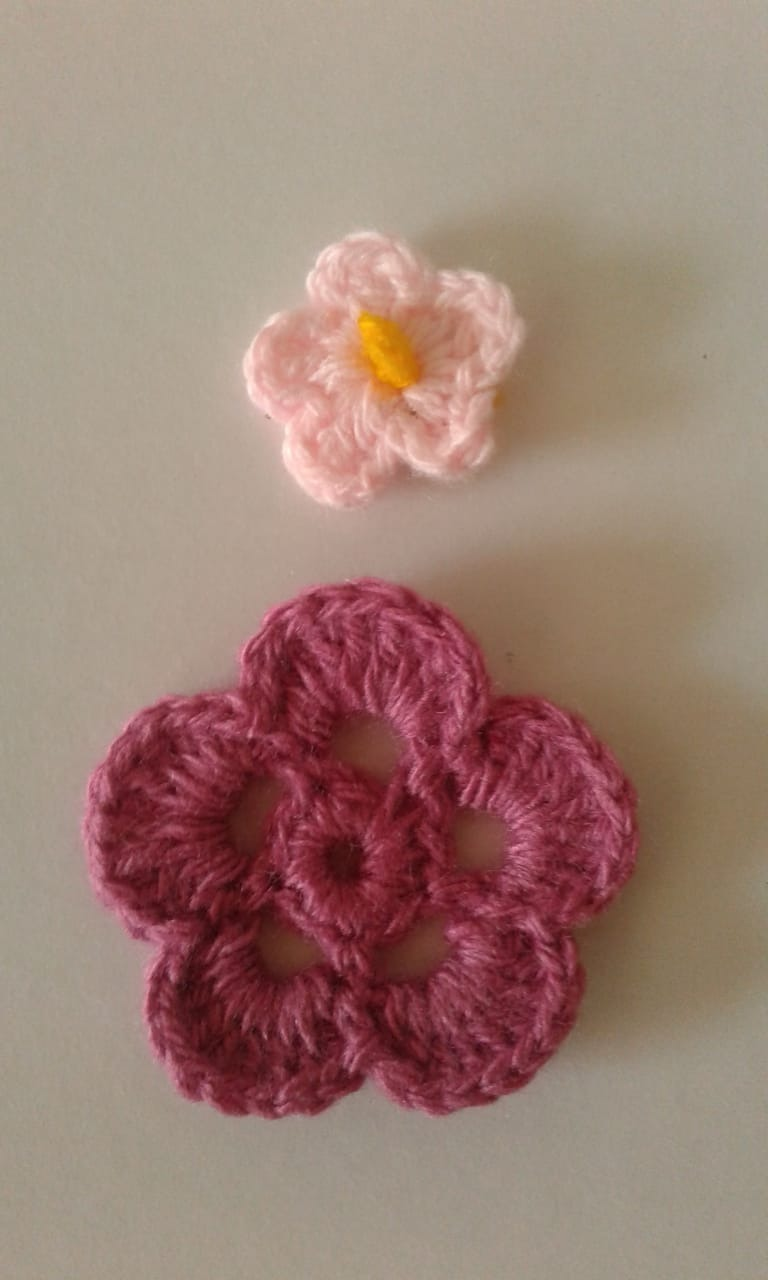 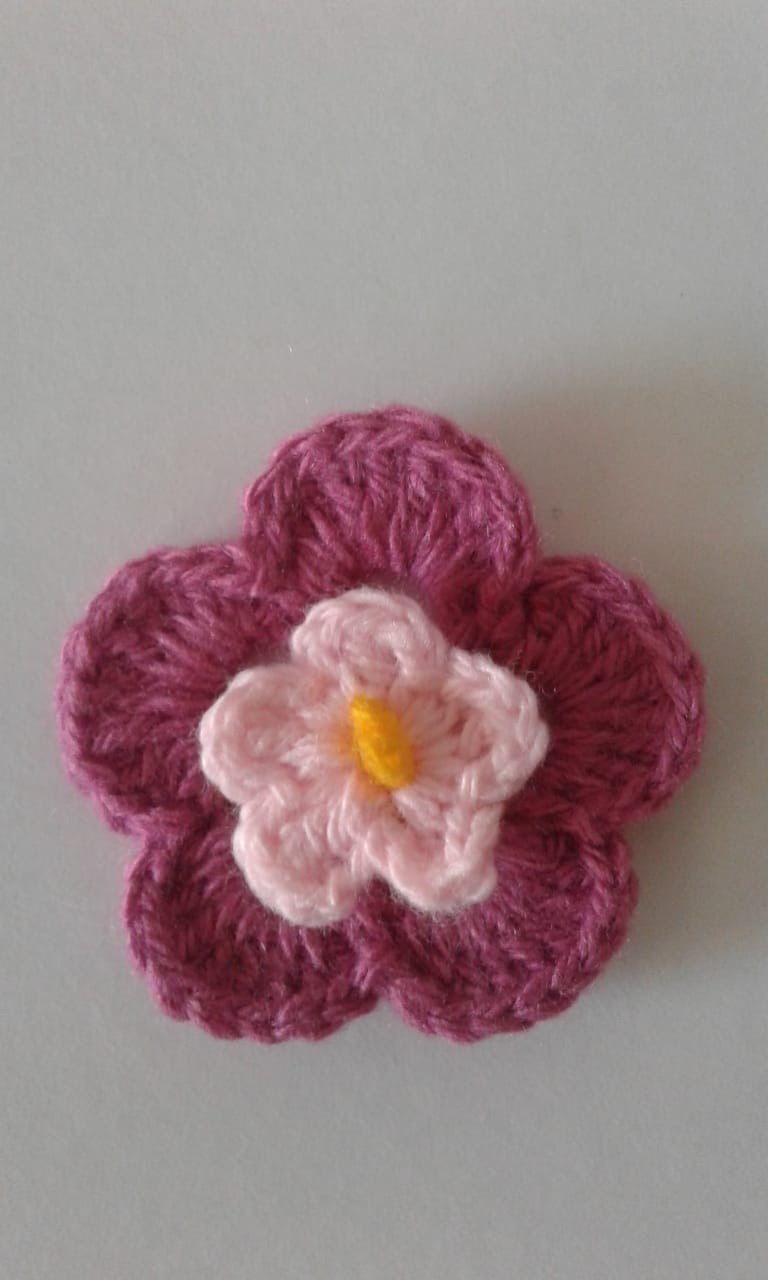 Предлагаю вам ещё ссылки вязания цветов:https://yandex.ru/video/preview/?filmId=17399474144014219133&text=видео%20с%20ютуба%20вязаного%20простого%20цветочка&path=wizard&parent-reqid=1587578249417281-1245693130205305967200251-production-app-host-sas-web-yp-210&redircnt=1587746548.1https://yandex.ru/video/preview/?filmId=9616030594792763143&text=видео%20с%20ютуба%20вязаного%20цветочка%20для%20начинающих%20видео&path=wizard&parent-reqid=1587747020059970-23798305907340976100287-production-app-host-man-web-yp-38&redircnt=1587747031.1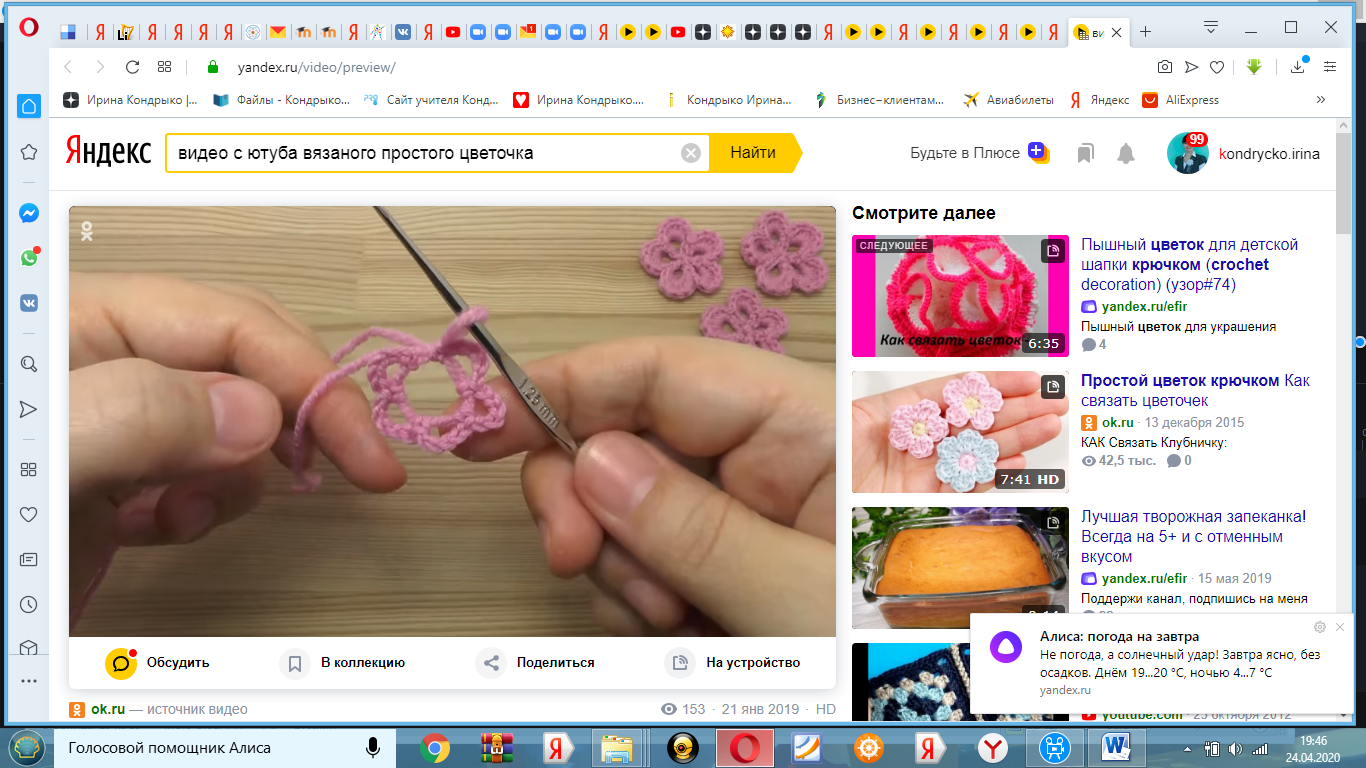 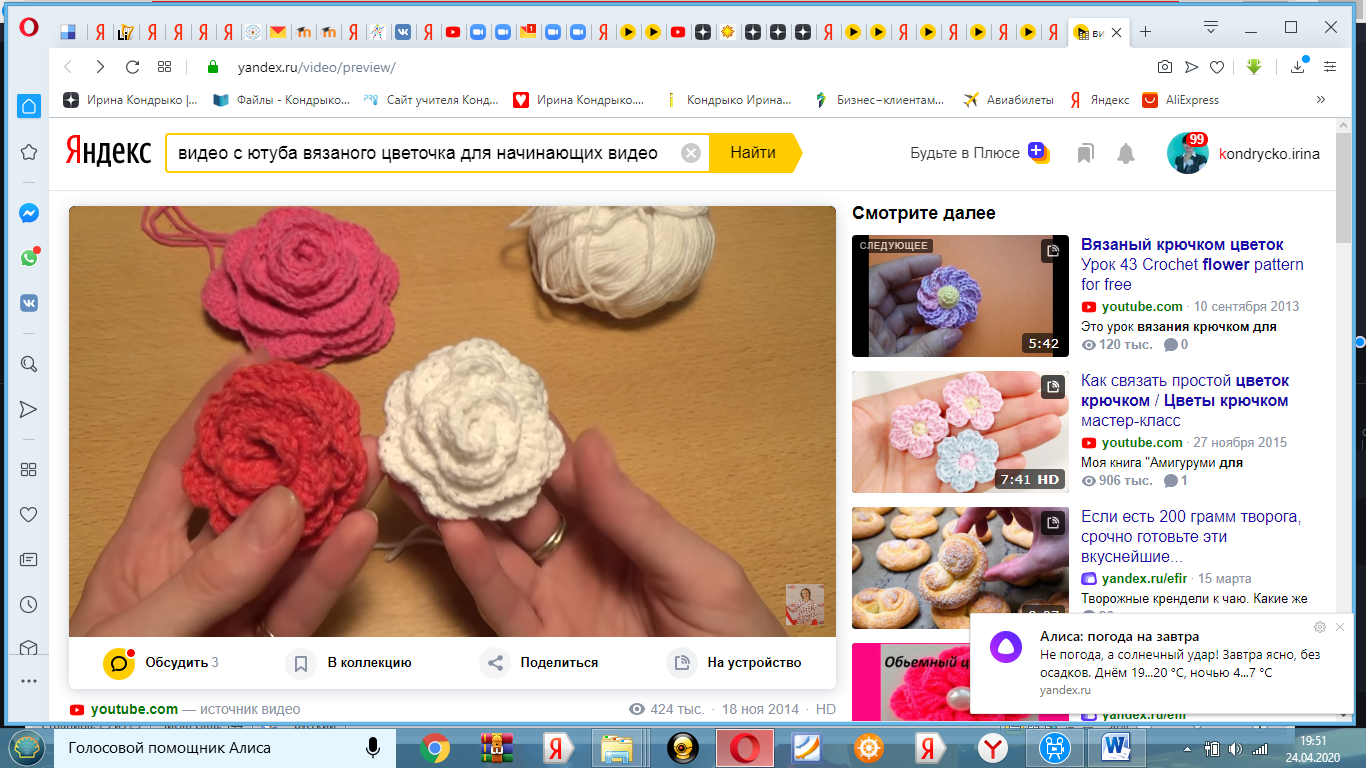 